YWCA NorthEastern NY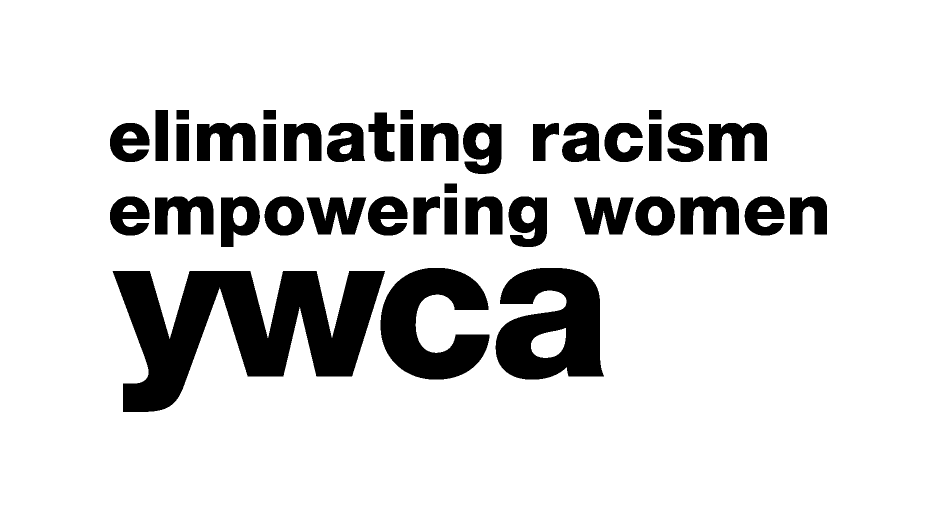 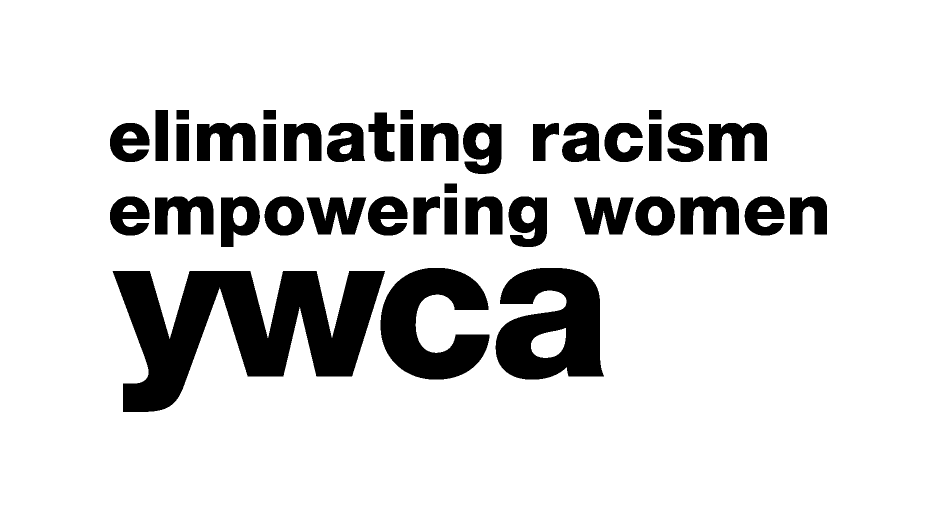 Women of AchievementContract for 2017 Dinner Program BookThis advertising contract is made between the YWCA NorthEastern NY and:Advertiser’s Company/Organization:	__________________________________________Address:	________________________________________________________________________________________________________________________Contact Person: ______________________________________Phone:________________Email Address: ____________________________________________________________Ad Size Desired: ________________________ Payment enclosed: ____________________Ad sizes and rates:  		Width and Depth			PriceFull Page				4 ½” x 7 ½”			$150Three Quarters Page			4 ½” x   5 3/5”			$125One Half Page				4 ½” x   3 3/4”			$100One Quarter Page			4 ½” x   1 9/10”	            $ 75Copy Deadline: March 14, 2017Please attach your ad copy and return to: YWCA NorthEastern NY, 44 Washington Avenue,	 Schenectady, NY  12305-1799. For more information, call Jo-Anne Rafalik at the YWCA, 374-3394 (ext. 105) or email to: funddevelopment@ywca-neny.org (please send pdf version with an attached company logo).